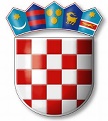 REPUBLIKA HRVATSKAVARAŽDINSKA  ŽUPANIJAGOSPODARSKA ŠKOLA VARAŽDINKLASA: 007-04/22-01/2URBROJ: 2186-148-02-22-6Varaždin, 14.7.2022.U četvrtak 14. srpnja 2022. godine održana je elektronska sjednica Školskog odbora Gospodarske škole Varaždin, u vremenu od 9,00 do 12,00 sati.Pozivi za sjednicu Školskog odbora te popratni dokumenti poslani su svim članovima Školskog odbora elektronskim putem, te su bili dužni očitovati se e-mailom o davanju suglasnosti na predloženo:Usvajanje zapisnika s prošle sjednice Školskog odboraPrihvaćanje financijskog polugodišnjeg obračunaDonošenje plana fakultativne nastave u školskoj godini 2022./2023.Davanje suglasnosti ravnateljici za raspisivanje natječaja za upis polaznika u srednjoškolsko obrazovanje odraslihDonošenje odluke o organizaciji nastave u popodnevnoj i jutarnjoj smjeni za školsku godinu 2022./2023.Donošenje odluke o davanju u zakup školske sportske dvorane i formiranju povjerenstva za provedbu natječaja za davanje u zakup školske sportske dvoraneDavanje suglasnosti ravnateljici za zasnivanje radnog odnosa po objavljenom natječajuDavanje suglasnosti ravnateljici za sporazumni prestanak radnog odnosaDavanje suglasnosti ravnateljici za odobrenje neplaćenog dopustaRaznoSvi članovi Školskog odbora su dostavili svoje očitovanje na predložene točke dnevnog reda.Ad 1ODLUKAŠkolski odbor jednoglasno je usvojio zapisnik s prošle sjednice Školskog odbora održane 13. lipnja 2022. godine.Ad 2ODLUKA Školski odbor jednoglasno prihvaća financijski polugodišnji obračunAd 3ODLUKAŠkolski odbor jednoglasno donosi Plan fakultativne nastave u školskoj godini 2022./2023.Ad 4ODLUKAŠkolski odbor jednoglasno daje suglasnost ravnateljici za raspisivanje natječaja za upis polaznika u srednjoškolsko obrazovanje odraslihAd 5ODLUKAŠkolski odbor jednoglasno donosi Odluku o organizaciji nastave u popodnevnoj i jutarnjoj smjeni za školsku godinu 2022./2023.Ad 6ODLUKAŠkolski odbor većinom glasova donosi Odluku o davanju u zakup školske sportske dvorane i formiranju povjerenstva za provedbu natječaja za davanje u zakup školske sportske dvorane u sastavu Gordane Kukina Balun, za predsjednicu povjerenstva te Jadranke Zgrebec i Jasminke Prstec za članove.Ad 7ODLUKAŠkolski odbor jednoglasno donosi Odluku o davanju suglasnosti ravnateljici za zasnivanje radnog odnosa po objavljenom natječaju za radno mjesto tajnik/ica škole na neodređeno puno radno vrijeme s Kristinom Đurman.Ad 8ODLUKAŠkolski odbor jednoglasno donosi Odluku o davanju suglasnosti ravnateljici za sporazumni prestanak radnog odnosa s Renatom Duvnjak.Ad 9ODLUKAŠkolski odbor jednoglasno donosi Odluku o davanju suglasnosti ravnateljici za neplaćeni dopust djelatnicama Željki Maurović Benko i Martini Gazdek.ZAPISNIČAR                                                PREDSJEDNIK ŠKOLSKOG ODBORAKristina Đurman                                                        Tomislav Purgarić